大连经济技术开发区人民法院执 行 裁 定 书 (2022)辽0291执恢413号申请执行人：高晓岩，男，1975年12月8日生，汉族，住大连经济技术开发区黄海西路同和里三号楼三单元301。被执行人：程刚，男，1975年6月5日生，汉族，住大连市沙河口区恒祥园23号1-1-1。被执行人：孙兵，女，1983年11月9日生，汉族，住大连市沙河口区恒祥园23号1-1-1。上列当事人因民间借贷纠纷一案，本院于2020年8月31日作出（2020）辽0291民初680号民事调解书，已经发生法律效力。申请执行人于2022年10月11日向本院申请恢复执行，本院于2022年11月1日立案恢复执行。本院在执行过程中，依法查封了被执行人孙兵所有的位于大连市沙河口区恒祥园23号1单元1层1号房产，并责令被执行人履行生效法律文书确定的义务。现被执行人在本院指定的期间内未履行生效法律文书确定的义务, 经本院依法对案涉财产价值网络询价,全国法院询价评估系统接受委托后，于2022年11月14日出具网络询价报告，询价报告均已依法送达。依照《中华人民共和国民事诉讼法》第二百五十一条、第二百五十四条之规定，裁定如下：拍卖被执行人孙兵所有的位于大连市沙河口区恒祥园23号1单元1层1号房产。本裁定送达后立即生效。审  判  长     郭  克  臣审  判  员     关  国  震审  判  员     王      琦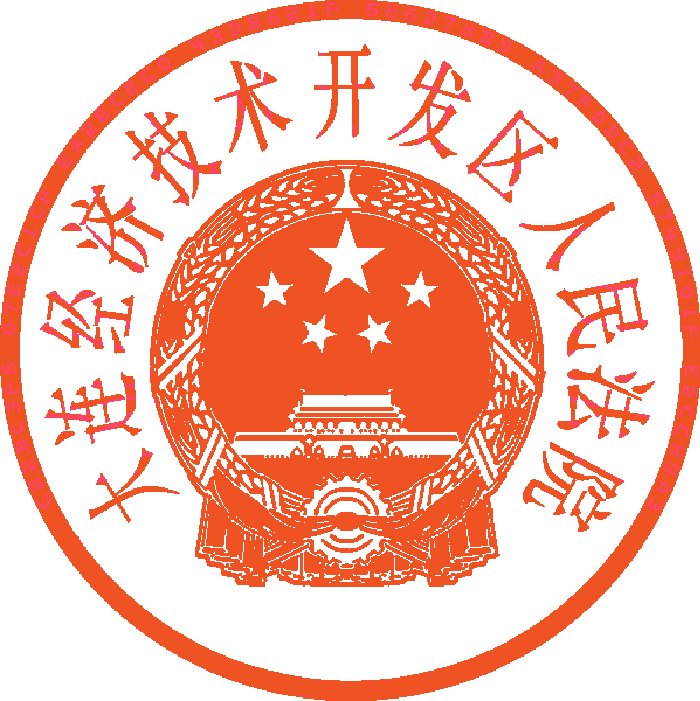                         二〇二二年十一月二十一日 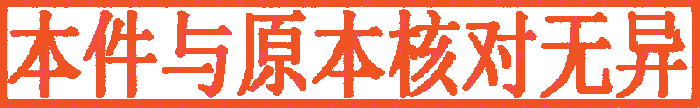                         书  记  员    马  成  铭